How to Register for the TEAS® AssessmentCreate a New Account If you are not a current user on www.atitesting.com, you must create a new account to access the student portal or to make a purchase from ATI's online store. Follow the steps below to create a new account.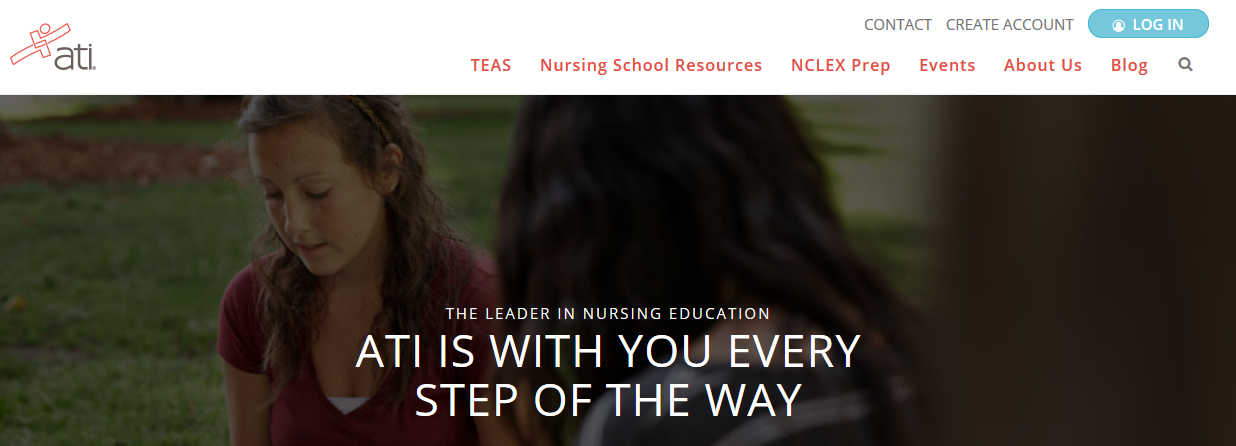 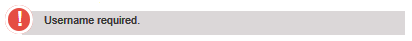 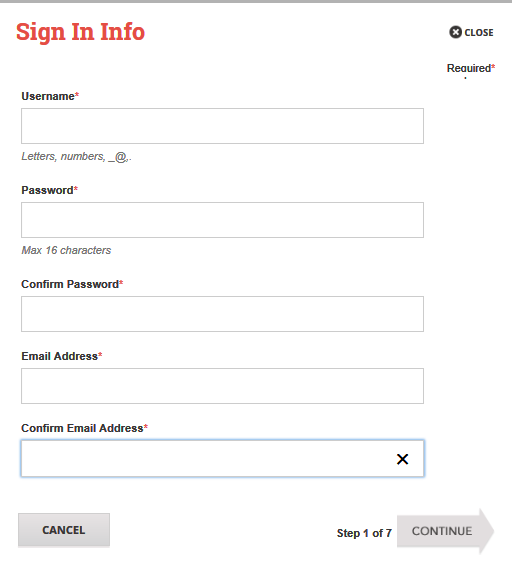 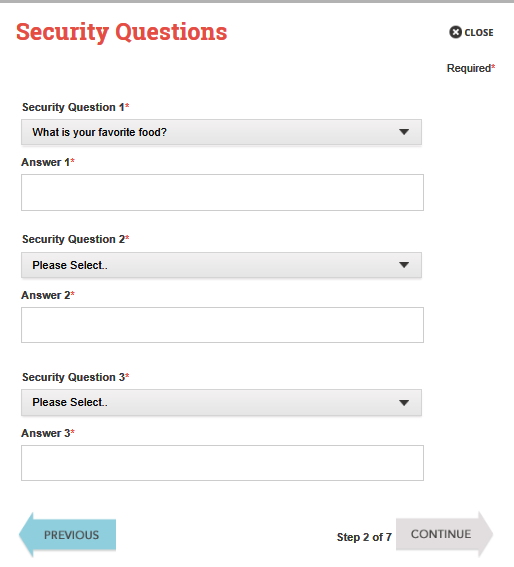 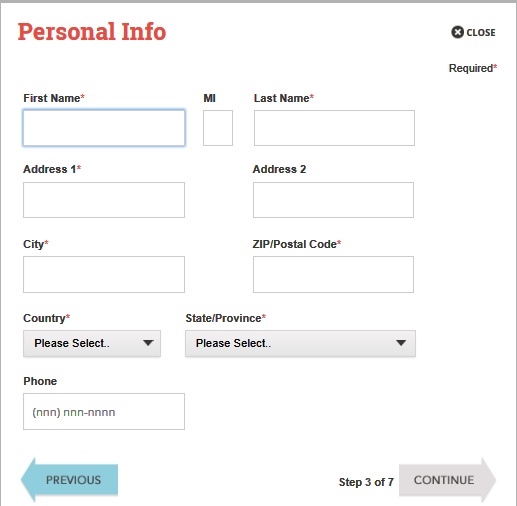 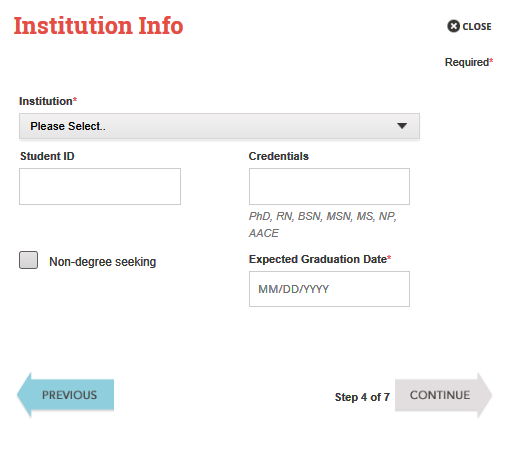 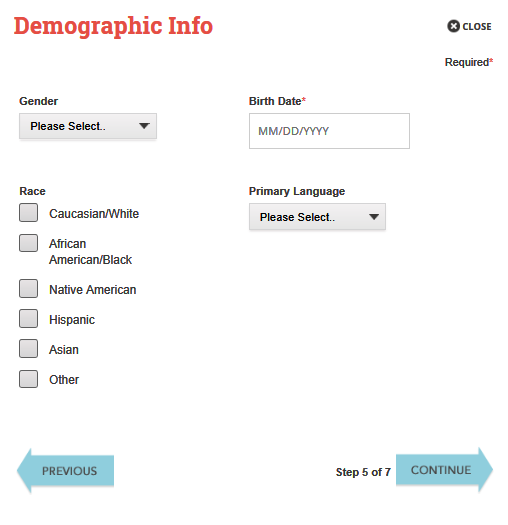 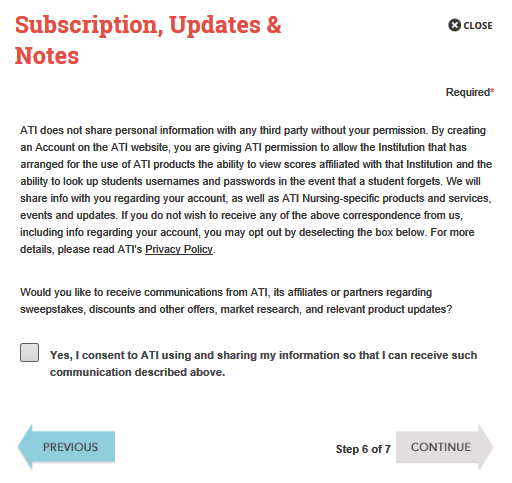 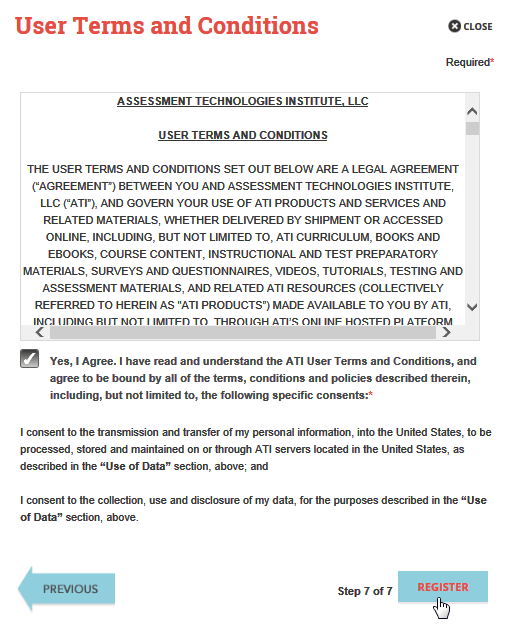 You can now register for the TEAS® Assessment through our Online Store. 2. Sign on to your Account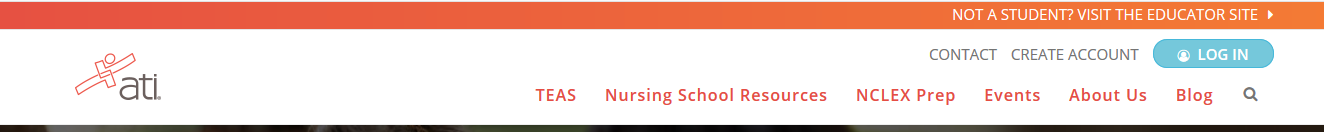 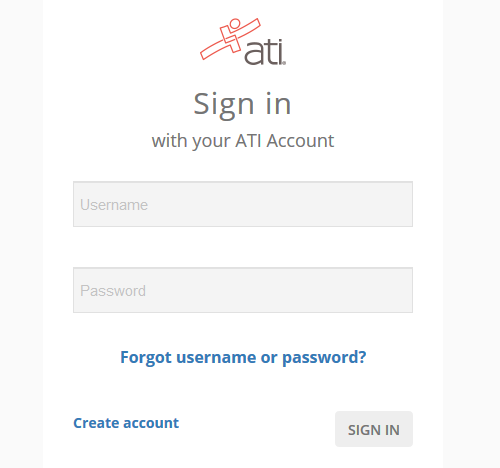 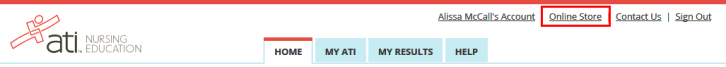 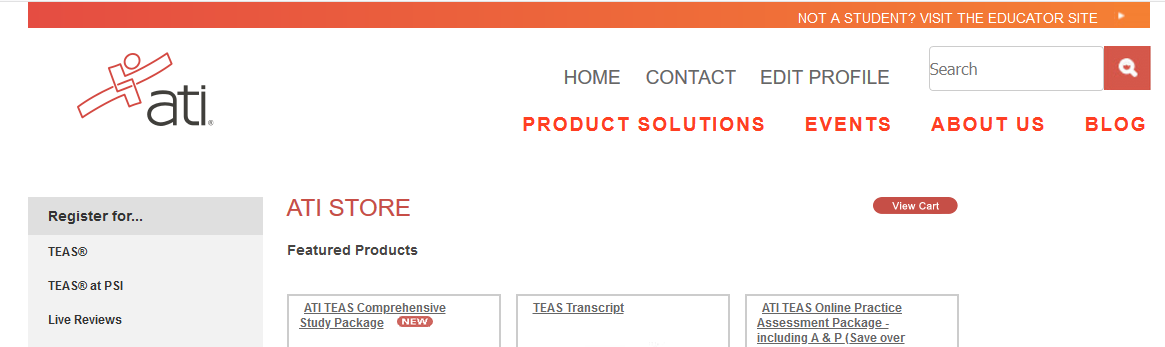 Register for a TEAS Session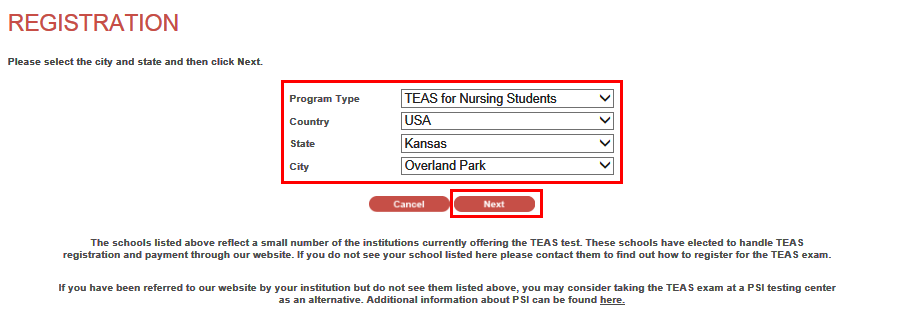 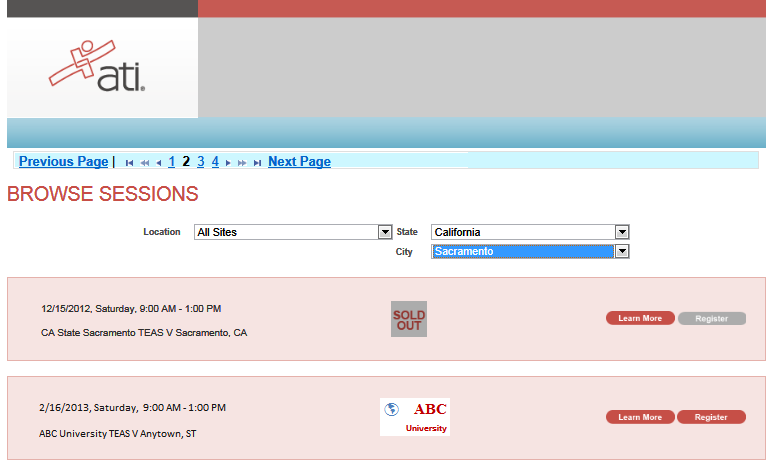 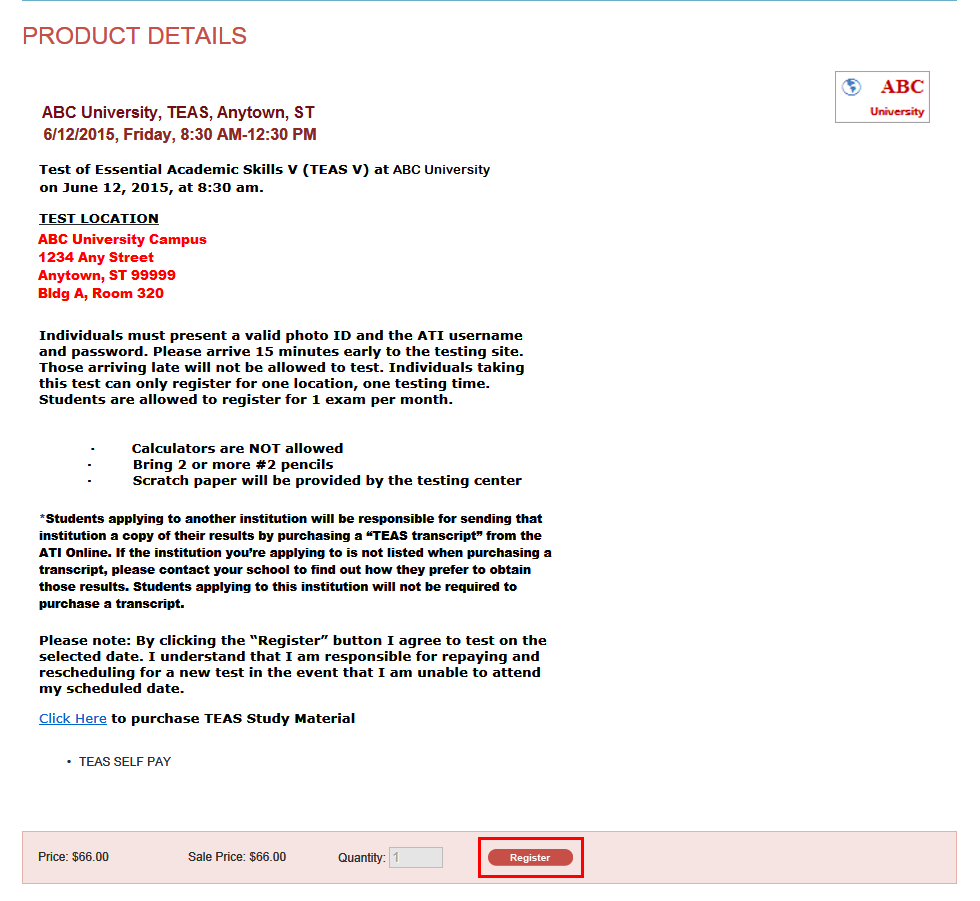 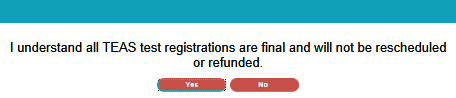 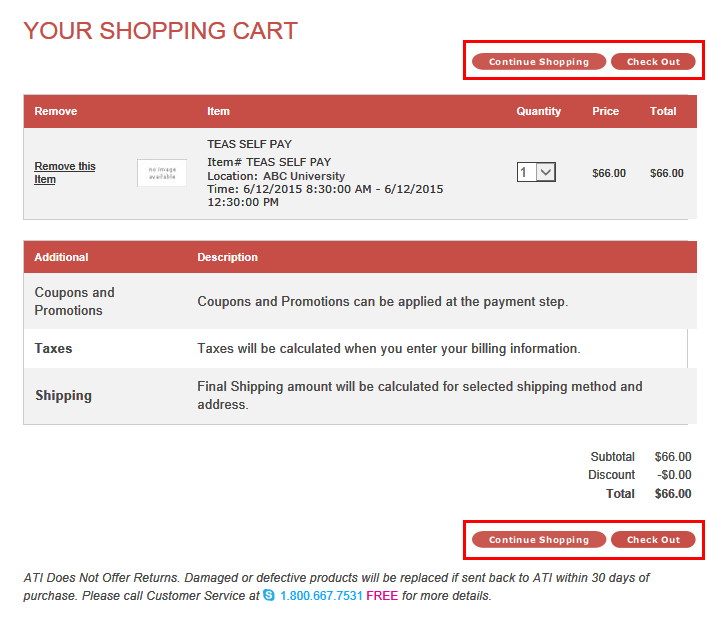 IMPORTANT: 
ATI does not offer refunds. Damaged or defective products will be replaced if sent back to ATI within 30 days of purchase. Please call Customer Service at 1.800.667.7531 for more details.4. Check Out and Pay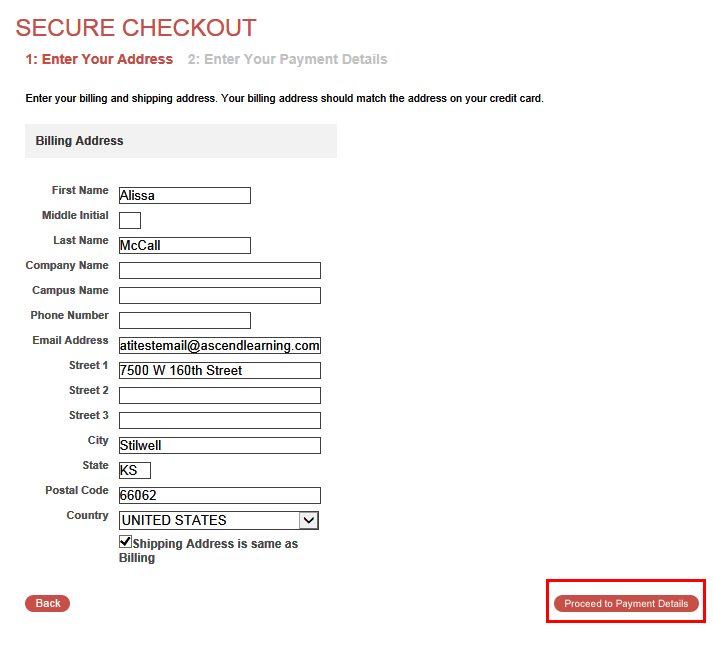 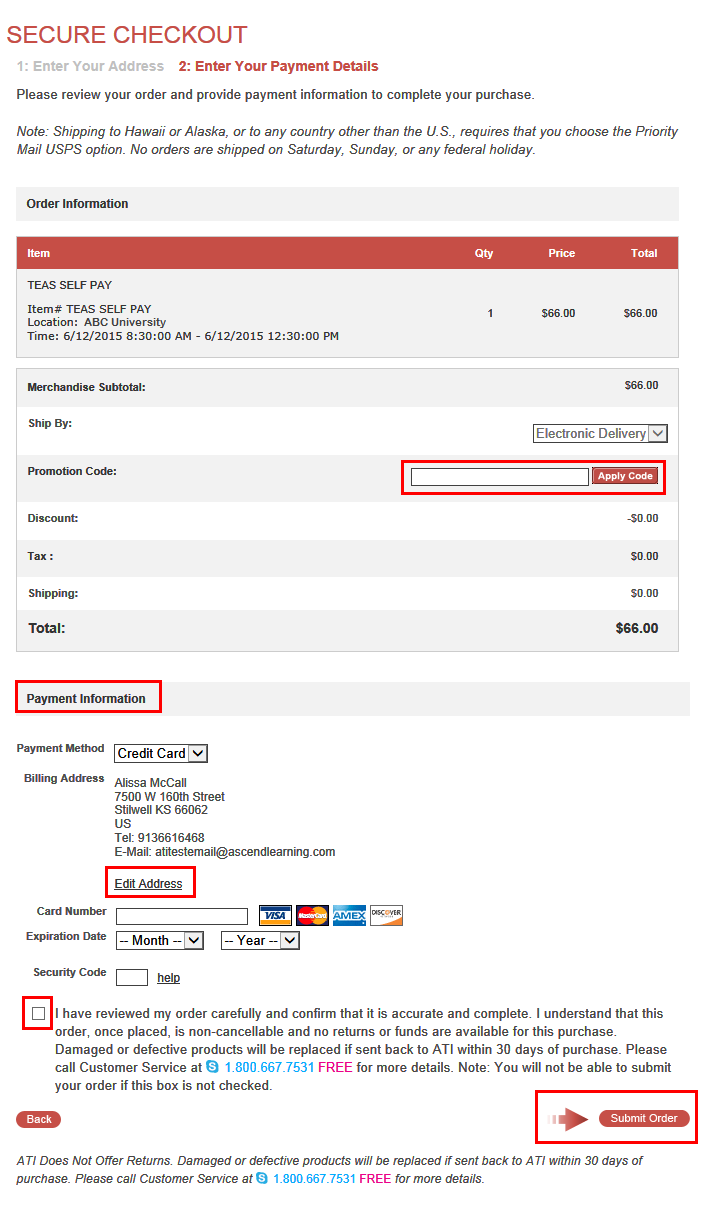 	Go back to the top  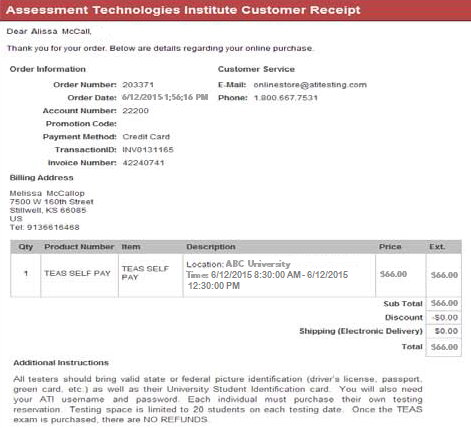 